Colegio San Manuel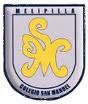 		Asignatura:Tecnología		Profesor: Daniela Boza G. 		Curso:3° año básico GUIA N° 2 DE APOYO AL HOGAR TECNOLOGÍANOMBRE: ______________________________________________FECHA:Abril2020Repasa los puntos aprendidos en la guía anterior respecto al uso de los buscadores para obtener información.Actividad: Busca información acerca de: “Redes sociales más ocupadas por los niños de hoy en día”Selecciona la información más relevante y pégala en un archivo Word. (1 páginaMax.) Tamaño a elección. Agrega en la mismapágina imágenes que tengan relación con el tema.Agrega un títuloalusivoAl final de la hoja escribe tu nombre y curso.Guarda el archivo con el numero de la guía, la asignatura y tu nombre Finalmente pide a un adulto que me envíe como archivo adjunto tu trabajo.¡Éxito!OBJETIVOS DE APRENDIZAJE:Usar internet y buscadores para localizar, extraer y almacenar información, considerando la seguridad de la fuente.HABILIDADES / DESTREZAS:Experimentar            ExplorarObservar                   ComunicarINDICACIONES GENERALES:-Pide ayuda a un adulto para realizar este trabajo.-Busca un lugar tranquilo y luminoso para trabajar. -Pide autorización para ocupar pc, notebook, Tablet, celular, etc. -comprueba que tu objeto tecnológico tenga conexión a internet. -Una vez finalizada el trabajo guárdalo en tu pc y pide a un adulto que me lo envíe por archivo adjunto a mi correo para revisar(tia.daniela.boza@gmail.com) plazo de entrega lunes 06 de abril.  INDICACIONES GENERALES:-Pide ayuda a un adulto para realizar este trabajo.-Busca un lugar tranquilo y luminoso para trabajar. -Pide autorización para ocupar pc, notebook, Tablet, celular, etc. -comprueba que tu objeto tecnológico tenga conexión a internet. -Una vez finalizada el trabajo guárdalo en tu pc y pide a un adulto que me lo envíe por archivo adjunto a mi correo para revisar(tia.daniela.boza@gmail.com) plazo de entrega lunes 06 de abril.  